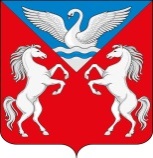 АДМИНИСТРАЦИЯ ЛЕБЯЖЕНСКОГО СЕЛЬСОВЕТА КРАСНОТУРАНСКОГО РАЙОНА КРАСНОЯРСКОГО КРАЯ РАСПОРЯЖЕНИЕ28.12.2022                                  с. Лебяжье                                                   № 49-р О назначении должностных лиц, ответственных за рассмотрение обращений потребителей по вопросам надежности теплоснабжения.В соответствии с Постановлением Правительства Российской Федерации от 08.08.2012 № 808 «Об организации теплоснабжения в Российской Федерации», делаю следующее распоряжение, для оперативного рассмотрения администрацией Лебяженского сельсовета обращений потребителей по вопросам надежности теплоснабженияНазначить ответственным	должностным лицом администрацииЛебяженского сельсовета за осуществление принятия и рассмотрения обращений потребителей по вопросам надежности теплоснабжения в муниципальном образовании Лебяженского сельсовет главу администрации Лебяженского сельсовета Назирову Марину Анатольевну.Опубликовать настоящее распоряжение на сайте администрации Лебяженского сельсовета Краснотуранского района https://lebyazhe-adm.ru/.Распоряжение вступает в силу со дня его подписания.Контроль за исполнением настоящего постановления оставляю за собой.:Глава Лебяженского сельсовета                                                 М.А.Назирова